Certificate of Eligibility Review Form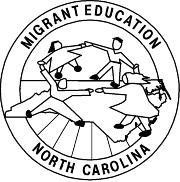 North Carolina Migrant EducationQuality Assurance SystemLEA:   	Date COE was received:	 	/  	/  	Date COE was reviewed:	 	/  	/  	Student(s) Name(s):Qualifying Arrival Date:/	/_Recruiter:  	 	  COE Reviewer:_ 	Revised April 12, 2021   COE Review Form	Page 1 of 2Revised April 12, 2021   COE Review Form  Page 2 of 2COE item to be reviewedCOE item to be reviewedCOE item to be reviewedNotApplicableYesNo(Explanation of error or missing data)Date of correctionsThe COE was completed in blue or black ink.The COE was completed in blue or black ink.The COE was completed in blue or black ink.Any change made is initialed and dated by the person making the change.Any change made is initialed and dated by the person making the change.Any change made is initialed and dated by the person making the change.Section I: Family DataSection I: Family DataSection I: Family DataSection I: Family DataSection I: Family DataSection I: Family DataSection I: Family DataThe parent’s/guardian’s name includes the  first name and last name(s). If the worker is the child, his/her name is written in this section.The parent’s/guardian’s name includes the  first name and last name(s). If the worker is the child, his/her name is written in this section.The parent’s/guardian’s name includes the  first name and last name(s). If the worker is the child, his/her name is written in this section.The family’s  current address is complete.The family’s  current address is complete.The family’s  current address is complete.Section II: Child DataThe name of each eligible child includes last name 1, mother’s  maiden name, first name, and middle name (when applicable).The name of each eligible child includes last name 1, mother’s  maiden name, first name, and middle name (when applicable).The name of each eligible child includes last name 1, mother’s  maiden name, first name, and middle name (when applicable).“Race” is identified for  all students. Ethnicity is identified for Hispanic students.“Race” is identified for  all students. Ethnicity is identified for Hispanic students.“Race” is identified for  all students. Ethnicity is identified for Hispanic students.The “Birth Date”  includes the month, day and year. The “Birth Date” is before the “QAD.” Two-digits numbers to refers to the month and day, and the last two-digits for the year.The “Birth Date”  includes the month, day and year. The “Birth Date” is before the “QAD.” Two-digits numbers to refers to the month and day, and the last two-digits for the year.The “Birth Date”  includes the month, day and year. The “Birth Date” is before the “QAD.” Two-digits numbers to refers to the month and day, and the last two-digits for the year.Multiple Birth Flag (MB). Record “Y” for yes if the child is a twin, triplet, etc. Write “N” for No if the child is not a twin, triplet, etc.Multiple Birth Flag (MB). Record “Y” for yes if the child is a twin, triplet, etc. Write “N” for No if the child is not a twin, triplet, etc.Multiple Birth Flag (MB). Record “Y” for yes if the child is a twin, triplet, etc. Write “N” for No if the child is not a twin, triplet, etc.If a response may not be required or does not apply, a dash (-) or NA is required. No empty spaces  If a response may not be required or does not apply, a dash (-) or NA is required. No empty spaces  If a response may not be required or does not apply, a dash (-) or NA is required. No empty spaces  The “Residency Date”  includes the month, day and year. This must becompleted for each child. Used 2 digit-numbers MM/DD/YYThe “Residency Date”  includes the month, day and year. This must becompleted for each child. Used 2 digit-numbers MM/DD/YYThe “Residency Date”  includes the month, day and year. This must becompleted for each child. Used 2 digit-numbers MM/DD/YYSection III: Qualifying Move & WorkSection III: Qualifying Move & WorkSection III: Qualifying Move & WorkSection III: Qualifying Move & WorkSection III: Qualifying Move & WorkSection III: Qualifying Move & WorkSection III: Qualifying Move & Work1. The “from” and “to” information meets criteria of crossing established school district boundaries.1. The “from” and “to” information meets criteria of crossing established school district boundaries.1. The “from” and “to” information meets criteria of crossing established school district boundaries.2.a. One of the boxes is marked for “the child(ren) moved.”2.a. One of the boxes is marked for “the child(ren) moved.”2.a. One of the boxes is marked for “the child(ren) moved.”                      COE item to be reviewedNot   Applicable    YesNo                            (Explanation of error or missing data)       Date of                  corrections2.i. If the “to join or precede the worker” box is marked, the worker and child(ren) move dates are included; correct comments are also provided inthe “Comments” section.2.b. The “worker’s name” includes the first name and last name(s). The relationship is marked.3. The “QAD” includes the month, day and year recorded using two-digit numbers that refers to the month, day and last two-digits for the year 4. The date is specified for “the worker moved due to economic necessity.”4. The “from” and “to” residences are indicated for the worker4a. If box 4a is checked, but the worker engaged in work more than 60 days after the move,” a comment explaining the reason for the delay mustbe entered into the comments section.4b. If “The worker has sought work AND has a prior history of moves”box is marked, a correct comment is included in the “Comments” section(type of work, places, dates, etc.). At least 2 RHM, including dates and QW are documented. 5. The “qualifying work” specifies the activity and the crop and corresponds with the “QAD.” The work can only involve production, initialprocessing, cultivation, and/or harvesting.5.a.b. The “seasonal” or “temporary” box is marked and the“agricultural” or “fishing” box is also marked accordingly.6.a.b. If the “temporary” box is marked, then the “worker’s statement” or “employer’s statement” box is also marked and a correct comment is included in the “Comments” section.Section V: Parent/Guardian/Spouse/Worker SignatureSection V: Parent/Guardian/Spouse/Worker SignatureSection V: Parent/Guardian/Spouse/Worker SignatureSection V: Parent/Guardian/Spouse/Worker SignatureSection V: Parent/Guardian/Spouse/Worker SignatureThe interviewee signed and dated the COE. The interviewee noted the relationship to the child. If no signature due to a pandemic (COVID-19) a comment is necessary. Section VI: Eligibility Data CertificationSection VI: Eligibility Data CertificationSection VI: Eligibility Data CertificationSection VI: Eligibility Data CertificationSection VI: Eligibility Data CertificationThe recruiter signed and dated the COE. The “interview date” is on orafter the “QAD.”Final ReviewFinal ReviewFinal ReviewFinal ReviewFinal ReviewEach section of the COE is completeAny additional change made is initialed  and dated by the person making the change.